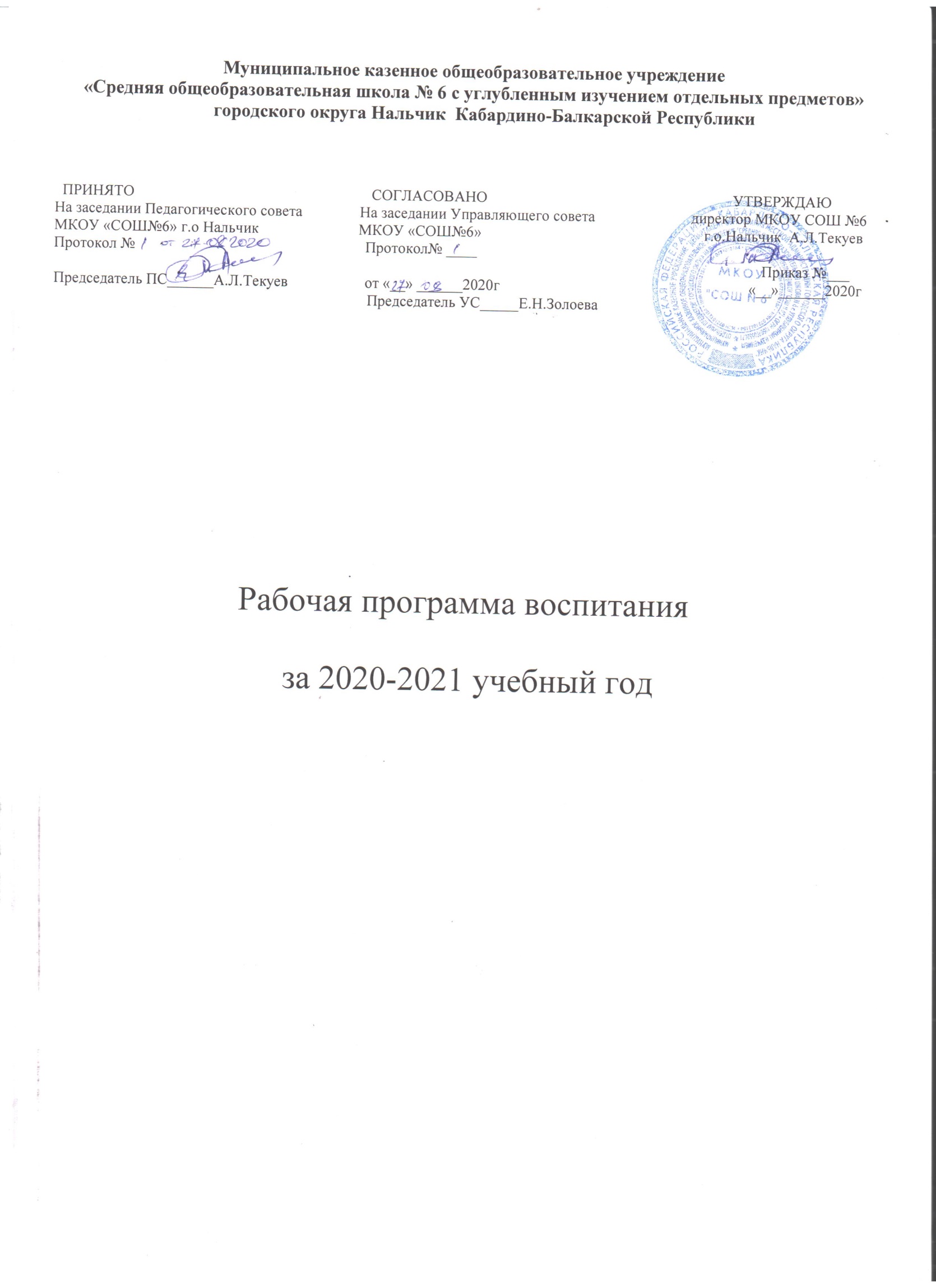 1.ОСОБЕННОСТИ ОРГАНИЗУЕМОГО В ШКОЛЕ ВОСПИТАТЕЛЬНОГО ПРОЦЕССА        Процесс воспитания в образовательной организации основывается на следующих принципах взаимодействия педагогов и школьников:-  неукоснительного соблюдения законности и прав семьи и ребенка, соблюдения конфиденциальности информации о ребенке и семье, приоритета безопасности ребенка при нахождении в образовательной организации;-  ориентира на создание в образовательной организации психологически комфортной среды для каждого ребенка и взрослого, без которой невозможно конструктивное взаимодействие школьников и педагогов; -  организации основных совместных дел школьников и педагогов как предмета совместной заботы и взрослых, и детей;Основными традициями воспитания в образовательной организации являются следующие: - стержнем годового цикла воспитательной работы школы являются ключевые общешкольные дела;-  в школе создаются такие условия, чтобы по мере взросления ребенка увеличивалась и  его роль в таких совместных делах (от пассивного наблюдателя до организатора);- ключевой фигурой воспитания в школе является классный руководитель, реализующий по отношению к детям защитную, личностно развивающую, организационную, посредническую (в разрешении конфликтов) функции.МКОУ «СОШ № 6» городского округа Нальчик – одно из старейших образовательных учреждений республики. В 1938 году школа была учреждена как средняя школа. В 1991 году переехала в новое приспособленное здание по улице Захарова, 77, где и находится по настоящее время.Для оказания качественных образовательных услуг имеется необходимая техническая оснащенность. В школе создано единое информационное пространство, обеспечивающее эффективную социализацию школьников в условиях информационного общества.   Школа создает условия для реализации учащимися своих возможностей в учебной и внеурочной деятельности. Ситуация успеха, создаваемая каждому обучающемуся, позволяет максимально раскрыться и чувствовать себя в школе радостно и комфортно.2. ЦЕЛЬ И ЗАДАЧИ ВОСПИТАНИЯ         В соответствии с Концепцией духовно-нравственного воспитания российских школьников, современный национальный  идеал личности, воспитанной в новой российской общеобразовательной школе,  –  это высоконравственный, творческий, компетентный гражданин России, принимающий судьбу Отечества как свою личную, осознающей ответственность за настоящее и будущее своей страны, укорененный в духовных и культурных традициях российского народа.        Исходя из этого воспитательного идеала, а также основываясь на  базовых для нашего общества ценностях (таких как семья, труд, отечество, природа, мир,  знания, культура, здоровье, человек) формулируется общая цель воспитания в общеобразовательной организации  –  личностное развитие школьников, проявляющееся:1) в усвоении ими знаний основных норм, которые общество выработало на основе этих ценностей (то есть, в усвоении ими социально значимых знаний) ФГОС НОО (1-4 кл.); 2) в развитии их позитивных отношений к этим общественным ценностям (то есть в развитии их социально значимых отношений) ФГОС ООО (5-9 кл.);3) в приобретении ими соответствующего этим ценностям опыта поведения, опыта применения сформированных знаний и отношений на практике (то есть в  приобретении ими опыта осуществления социально значимых дел) ФГОС СОО (10-11кл.).Данная цель ориентирует педагогов не на обеспечение соответствия личности ребенка единому стандарту, а на обеспечение позитивной динамики развития его личности.Конкретизация общей цели воспитания применительно к возрастным особенностям школьников позволяет выделить в ней следующие  целевые приоритеты, соответствующие трем уровням общего образования:1. В воспитании  детей младшего школьного возраста (уровень начального общего образования) таким целевым приоритетом является  создание  благоприятных условий для усвоения школьниками социально значимых знаний  –  знаний основных  норм и традиций того общества, в котором они  живут. Выделение данного приоритета  связано с особенностями детей младшего школьного возраста:  с их потребностью самоутвердиться в своем новом  социальном статусе  -  статусе школьника, то есть научиться соответствовать предъявляемым к носителям данного статуса нормам и принятым традициям поведения.  Такого рода нормы и традиции задаются в школе педагогами и воспринимаются детьми именно как нормы и традиции поведения школьника. Знание их станет базой для развития социально значимых отношений школьников и накопления ими опыта осуществления социально значимых дел и в дальнейшем, в подростковом и юношеском возрасте. К наиболее важным из  них относятся следующие:  -  быть любящим, послушным и отзывчивым сыном (дочерью), братом (сестрой), внуком (внучкой); уважать старших и заботиться о младших членах семьи; выполнять посильную для ребёнка  домашнюю работу, помогая старшим, признавать авторитет учителя;-  быть трудолюбивым, следуя принципу «делу - время, потехе - час» как в учебных занятиях, так и в домашних делах;- знать и любить свою Родину – свой родной дом, двор, улицу, город, свою страну; -  беречь и охранять природу (ухаживать за комнатными растениями в  классе или дома, заботиться о своих домашних питомцах и, по возможности, о бездомных животных в своем дворе; подкармливать птиц в морозные зимы; не засорять бытовым мусором улицы, леса, водоёмы); -  проявлять миролюбие  -  не затевать конфликтов и стремиться решать спорные вопросы, не прибегая к силе; -  стремиться узнавать что-то новое, проявлять любознательность, ценить знания;- быть вежливым и опрятным, скромным и приветливым;-  соблюдать правила личной гигиены, режим дня, вести здоровый образ жизни; -уметь сопереживать, проявлять сострадание к попавшим в беду; стремиться устанавливать хорошие отношения с другими людьми; уметь прощать обиды, защищать слабых, по мере возможности помогать нуждающимся в этом людям; уважительно относиться к людям иной национальной или религиозной принадлежности, иного имущественного положения, людям с ограниченными возможностями здоровья;- быть уверенным в себе, открытым и общительным, не стесняться быть в чём-то непохожим на других ребят; уметь ставить перед собой цели и проявлять инициативу, отстаивать своё мнение и действовать самостоятельно, без помощи старших.          Знание младшим школьником данных социальных норм и традиций, понимание важности следования им имеет особое значение для ребенка этого возраста, поскольку облегчает его вхождение в широкий социальный мир, в открывающуюся ему систему общественных отношений. 2. В воспитании детей подросткового возраста (уровень основного общего образования) таким приоритетом является  создание благоприятных условий для развития социально значимых отношений школьников, формирование авторитетов  - родителей, учителей, героев страны - и ценностных отношений:- к семье как главной опоре в жизни человека и источнику его счастья;- к труду как основному способу достижения жизненного благополучия  человека, залогу его успешного профессионального самоопределения и ощущения уверенности в завтрашнем дне; - к своему Отечеству, своей малой и большой Родине как месту,  в котором  человек вырос, которое завещано ему предками и которое нужно оберегать; - к природе как источнику жизни на Земле, основе самого ее существования, нуждающейся в защите и постоянном внимании со стороны человека;  - к миру как главному принципу человеческого общежития, условию крепкой дружбы, налаживания отношений с коллегами по работе в будущем и  создания благоприятного микроклимата в своей собственной семье;-  к знаниям как интеллектуальному ресурсу, обеспечивающему будущее человека, как результату кропотливого, но увлекательного учебного труда; -  к культуре как духовному богатству общества и важному условию ощущения человеком полноты проживаемой жизни, которое дают ему чтение, музыка, искусство, театр, творческое самовыражение;-  к здоровью как залогу долгой и активной жизни человека, его хорошего настроения и оптимистичного взгляда на мир;-  к окружающим людям как безусловной и абсолютной ценности, как равноправным социальным партнерам, с которыми необходимо выстраивать доброжелательные и  взаимоподдерживающие отношения, дающие человеку радость общения и позволяющие избегать чувства одиночества;-  к самим себе как хозяевам своей судьбы, самоопределяющимся и самореализующимся личностям, отвечающим за свое собственное будущее.         Данный ценностный аспект человеческой жизни чрезвычайно важен для  личностного развития школьника, так как именно ценности во многом определяют его жизненные цели, его поступки, его повседневную жизнь.  Выделение данного приоритета в воспитании школьников, обучающихся на ступени основного общего образования, связано с особенностями детей  подросткового возраста: с их стремлением утвердить себя как личность в системе отношений, свойственных взрослому миру. В этом возрасте особую  значимость для детей приобретает становление их собственной жизненной позиции, собственных ценностных ориентаций. Подростковый возраст - наиболее удачный возраст для развития социально значимых отношений  школьников.3. В воспитании детей юношеского возраста (уровень среднего общего образования) таким  приоритетом является  создание благоприятных условий для приобретения школьниками опыта осуществления социально значимых дел.Выделение данного приоритета  связано с особенностями школьников юношеского возраста: с их потребностью в жизненном самоопределении,  в выборе дальнейшего жизненного пути, который открывается перед ними на пороге самостоятельной взрослой жизни. Сделать правильный выбор старшеклассникам поможет имеющийся у них реальный практический опыт, который они могут  приобрести в том числе и в школе. Важно, чтобы этот опыт оказался социально значимым, так как именно он поможет гармоничному вхождению школьников во взрослую жизнь окружающего их общества. Это:- опыт дел, направленных на заботу о своей семье, родных и близких; - трудовой опыт, опыт участия в производственной практике;-  опыт дел, направленных на пользу своему родному городу, стране в целом, опыт деятельного выражения собственной гражданской позиции; - опыт природоохранных дел; -  опыт профилактики и разрешения возникающих конфликтных ситуаций  в школе, дома или на улице;-  опыт самостоятельного приобретения новых знаний, проведения научных исследований, опыт проектной деятельности;-  опыт изучения, защиты и восстановления культурного наследия  человечества, опыт создания собственных произведений культуры, опыт  творческого самовыражения; -  опыт ведения здорового образа жизни и заботы о здоровье других людей; -  опыт оказания помощи окружающим, заботы о малышах или пожилых людях, волонтерский опыт;-  опыт самопознания и самоанализа,  опыт социально приемлемого самовыражения и самореализации.Выделение в общей цели воспитания целевых приоритетов, связанных с возрастными особенностями воспитанников, не означает игнорирования  других составляющих общей цели воспитания. Приоритет  -  это то,  чему педагогам, работающим со школьниками конкретной возрастной категории,  предстоит уделять первостепенное, но не единственное внимание.  Работа педагогов, направленная  на достижение поставленной цели, позволит ребенку формировать правильные ценности,  получить необходимые социальные навыки, которые помогут ему лучше  ориентироваться в сложном мире человеческих взаимоотношений, эффективнее налаживать коммуникацию с окружающими, увереннее себя  чувствовать во взаимодействии с ними, продуктивнее сотрудничать с людьми  разных возрастов и разного социального положения, смелее искать и находить  выходы из трудных жизненных ситуаций, осмысленнее выбирать свой жизненный путь в сложных поисках счастья для себя и окружающих его людей.          Достижению поставленной цели воспитания школьников будет  способствовать решение следующих основных задач: 1) реализовывать потенциал классного руководства в воспитании школьников, поддерживать активное участие классных коллективов в жизни школы;2) вовлекать  школьников в  кружки, секции, клубы, студии и иные объединения, работающие по школьным программам  внеурочной деятельности и дополнительного образования,  реализовывать их воспитательные возможности, с их помощью развивать  духовное развитие школьников, воспитание эстетического чувства и уважения к культурному наследию России;3)  использовать в воспитании детей возможности школьного урока, поддерживать использование на уроках интерактивных форм занятий с учащимися;4)   поддерживать ученическое самоуправление  –  как на уровне школы, так и на уровне классных коллективов; 5)  поддерживать деятельность функционирующих на базе школы детских общественных организации и объединений;  6)  организовывать профориентационную работу со школьниками; 7)  организовать  работу школьных бумажных и электронных медиа, реализовывать их воспитательный потенциал;8)  реализовывать воспитательные возможности общешкольных ключевых дел, поддерживать традиции их коллективного планирования, организации, проведения и анализа в школьном коллективе;9)  повышать  уровень духовно-нравственного развития школьников  путём вовлечения в общественно-полезную общешкольную деятельность, а также с помощью посещения мероприятий, формирующих мировоззрение, самосознание, ценностное самопределение, толерантность и гуманизм;10)  организовать профилактическую работы по предупреждению асоциального поведения и правонарушений обучающихся, формирования культуры здоровья и здорового образа жизни, формирования негативного отношения к социальным порокам: алкоголизма, курение, наркомания, ПАВ и другим видам зависимостей; 11)  продолжать организовывать для школьников  экскурсии, экспедиции, походы и реализовывать их воспитательный потенциал;12)  организовать работу с семьями школьников, их родителями или законными представителями, направленную на совместное решение проблем  личностного развития детей.Планомерная реализация поставленных задач позволила организовать в школе интересную и событийно насыщенную жизнь детей и педагогов, что стало эффективным способом профилактики антисоциального поведения школьников.3. ВИДЫ, ФОРМЫ И СОДЕРЖАНИЕ ДЕЯТЕЛЬНОСТИПрактическая реализация поставленных целей и задач воспитания осуществляется в рамках следующих основных сфер совместной деятельности  школьников и педагогов. Каждая из них представлена в соответствующем модуле. 3.1. Модуль «Классное руководство и наставничество»Осуществляя классное руководство, педагог организует работу с классом; индивидуальную работу с учащимися вверенного ему класса; работу с учителями, преподающими в данном классе; работу с родителями учащихся или их законными представителями.Работа с классом: инициирование и поддержка участия класса в общешкольных ключевых делах (школьные линейки, митинги, дни открытых дверей и т.д.), оказание необходимой помощи детям в их подготовке, проведении и анализе; организация интересных и полезных для личностного развития ребенка совместных дел с учащимися вверенного ему класса (реализуется в рамках внеурочной деятельности: познавательной, трудовой, спортивно-оздоровительной, духовно-нравственной, творческой, профориентационной направленности), позволяющие с одной стороны,  –  вовлечь в них детей с  самыми разными потребностями и тем самым дать им возможность самореализоваться в них, а с  другой,  –  установить и упрочить доверительные отношения с учащимися класса, стать для них значимым взрослым, задающим образцы поведения в обществе.  проведение классных часов, уроков мужества как часов плодотворного и доверительного общения педагога и школьников, основанных на принципах уважительного отношения к личности ребенка, поддержки активной позиции каждого ребенка в беседе, предоставления школьникам возможности обсуждения и принятия решений по обсуждаемой проблеме, создания благоприятной среды для общения.  сплочение коллектива класса через:  игры и тренинги на сплочение и командообразование; однодневные походы и экскурсии, организуемые классными руководителями и родителями; празднования в классе дней рождения детей; регулярные внутриклассные «огоньки», праздники, дающие каждому школьнику возможность рефлексии собственного участия в жизни класса.  выработка совместно со школьниками законов класса, помогающих детям освоить нормы и правила общения, которым они должны следовать в школе. Индивидуальная работа с учащимися:  изучение особенностей личностного развития учащихся класса через наблюдение за поведением школьников в их повседневной жизни, в специально создаваемых педагогических ситуациях, в играх, погружающих ребенка в мир человеческих отношений, в организуемых педагогом беседах по тем или иным нравственным проблемам; результаты наблюдения сверяются с результатами бесед классного руководителя с родителями школьников, с преподающими в  его классе учителями, а также (при необходимости) – со школьным психологом.   поддержка ребенка в решении важных для него жизненных проблем (налаживания взаимоотношений с одноклассниками или учителями, выбора профессии, вуза и дальнейшего трудоустройства, успеваемости и т.п.), когда каждая проблема трансформируется классным руководителем в задачу для школьника, которую они совместно стараются решить.   индивидуальная работа со школьниками класса, направленная на заполнение ими личных портфолио, в которых дети не просто фиксируют свои учебные, творческие, спортивные, личностные достижения, но и в ходе индивидуальных неформальных бесед с классным руководителем в начале каждого года планируют их, а в конце года – вместе анализируют свои успехи и неудачи.   коррекция поведения ребенка через частные беседы с ним, его родителями или законными представителями, с другими учащимися класса; через включение в проводимые школьным психологом тренинги общения; через предложение взять на себя ответственность за то или иное поручение в классе.Работа с учителями, преподающими в классе:  регулярные консультации классного руководителя с учителями-предметниками, направленные на формирование единства мнений и требований педагогов по ключевым вопросам воспитания, на предупреждение и разрешение конфликтов между учителями и учащимися;  привлечение учителей к участию в родительских собраниях класса для объединения усилий в деле обучения и воспитания детей.Работа с родителями учащихся или их законными представителями:  регулярное информирование родителей о школьных успехах и проблемах их детей, о жизни класса в целом;  помощь родителям школьников или их законным представителям в регулировании отношений между ними, администрацией школы и учителями - предметниками;   организация родительских собраний, происходящих в режиме обсуждения наиболее острых проблем обучения и воспитания школьников;  создание и организация работы  родительских  комитетов  классов, участвующих  в управлении образовательной организацией и решении вопросов воспитания  и обучения их детей;  привлечение членов семей школьников к организации и проведению дел класса; организация на базе класса семейных праздников, конкурсов, соревнований, направленных на сплочение семьи и школы.Модуль 3.2. «Курсы внеурочной деятельности и дополнительного образования»       Воспитание на занятиях школьных курсов внеурочной деятельности и дополнительного образования преимущественно осуществляется  через: - вовлечение школьников в интересную и полезную для них деятельность, которая предоставит им возможность самореализоваться в  ней, приобрести социально значимые знания, развить в себе важные для своего личностного развития социально значимые отношения, получить опыт участия в социально значимых делах;-  формирование в кружках, секциях, и т.п. детско-взрослых общностей,  которые  могли бы  объединять детей и педагогов общими позитивными эмоциями и доверительными отношениями друг к другу;-  создание в  детских объединениях традиций, задающих их членам определенные социально значимые формы поведения;-  поддержку в детских объединениях школьников с ярко выраженной лидерской позицией и установкой на сохранение и поддержание накопленных социально значимых традиций; - поощрение педагогами детских инициатив и детского самоуправления.          Реализация воспитательного потенциала курсов внеурочной деятельности и дополнительного образования происходит в рамках следующих выбранных школьниками видов деятельности:Познавательная деятельность.  Курсы внеурочной деятельности направленные на  передачу школьникам социально значимых знаний, развивающие их любознательность, позволяющие привлечь их внимание к экономическим, политическим, экологическим,  гуманитарным проблемам нашего общества, формирующие их гуманистическое мировоззрение и научную картину мира.Кружки: «Умники и умницы». «Хочу всё знать» «Умники и умницы» «Эрудит», «Занимательный русский язык», «Путешествие в Страну Слов», «Всё обо всём», «Интеллектика»Художественное творчество.  Курсы внеурочной деятельности и дополнительного образования, создающие благоприятные условия для самореализации школьников, направленные на раскрытие их творческих способностей, формирование чувства вкуса и умения ценить прекрасное, на воспитание ценностного отношения школьников к культуре и их общее духовно-нравственное развитие. Вокальная студия «Музыкальная мозаика», объединение «Умелые руки», «Оригами», «Мой волшебный пластилин»Туристско-краеведческая деятельность. Курсы  внеурочной деятельности направленные на воспитание у школьников любви к своему краю, его истории, культуре, природе, на развитие самостоятельности и  ответственности школьников, формирование у них навыков самообслуживающего труда.Кружок по проектной деятельности «Мой край».Спортивно-оздоровительная деятельность.  Курсы внеурочной деятельности и дополнительного образования, направленные  на физическое развитие школьников, развитие их ценностного отношения к своему здоровью, побуждение к здоровому образу жизни, воспитание силы воли, ответственности, формирование установок на защиту слабых.Спортивная секция  «Баскетбол»,  секция  «Волейбол», секция «Футбол», «Тяжелая атлетика», отряд  «Юнармия».Трудовая деятельность.  Курсы внеурочной деятельности и дополнительного образования, направленные  на развитие творческих способностей школьников, воспитания у них трудолюбия и уважительного отношения к физическому труду.  «Отряд волонтеров  «Бумеранг», «Отряд Юные пожарные».Игровая деятельность.  Курсы внеурочной деятельности и  дополнительного образования, направленные  на раскрытие творческого, умственного и физического потенциала школьников, развитие у них навыков конструктивного общения, умений работать в команде.Команда КВН «Хаути и К».3.3. Модуль «Школьный урок»Воспитание является одной из  важнейших составляющих образовательного процесса наряду с  обучением. Дополняя друг друга, обучение и  воспитание служат единой цели: целостному развитию личности школьника. Реализация школьными педагогами воспитательного потенциала урока предполагает следующее:  установление доверительных отношений между учителем и его учениками, способствующих позитивному восприятию учащимися требований и просьб учителя, привлечению их внимания к обсуждаемой на уроке информации, активизации их познавательной деятельности;  побуждение школьников соблюдать на уроке общепринятые нормы поведения, правила общения со старшими (учителями) и сверстниками (школьниками), принципы учебной дисциплины и самоорганизации;   привлечение внимания школьников к ценностному аспекту изучаемых на уроках явлений, организация их работы с получаемой на уроке социально значимой информацией  –  инициирование ее обсуждения, высказывания учащимися своего мнения по ее поводу, выработки своего к ней отношения;   использование  воспитательных возможностей содержания учебного предмета через демонстрацию детям примеров ответственного, гражданского поведения, проявления человеколюбия и добросердечности, через подбор соответствующих текстов для чтения, задач для решения, проблемных ситуаций для обсуждения в классе;  применение на уроке интерактивных форм работы учащихся: интеллектуальных игр, стимулирующих познавательную мотивацию школьников; дидактического театра, где полученные на уроке знания обыгрываются в театральных постановках; дискуссиях, которые дают учащимся возможность приобрести опыт ведения конструктивного диалога; групповой работы или  работы в парах, которые учат школьников командной работе и взаимодействию с другими детьми;     включение в урок игровых процедур, которые помогают поддержать мотивацию детей к получению знаний, налаживанию позитивных межличностных отношений в классе, помогают установлению доброжелательной атмосферы во время урока;   организация шефства мотивированных и эрудированных учащихся над их неуспевающими одноклассниками, дающего  школьникам социально значимый опыт сотрудничества и взаимной помощи;  проведение предметных недель;  инициирование и поддержка исследовательской деятельности школьников в рамках реализации ими индивидуальных и групповых исследовательских проектов, что даст школьникам возможность приобрести навык самостоятельного решения теоретической проблемы,  навык  генерирования и оформления собственных идей, навык уважительного отношения к чужим идеям, оформленным в работах других исследователей, навык публичного выступления перед аудиторией, аргументирования и отстаивания своей точки зрения.3.4. Модуль «Самоуправление»Поддержка детского  самоуправления в школе помогает педагогам воспитывать в детях инициативность, самостоятельность, ответственность, трудолюбие, чувство собственного достоинства, а школьникам – предоставляет широкие возможности для самовыражения и самореализации. Это то, что готовит их к взрослой жизни. Поскольку учащимся младших и подростковых классов не всегда удается самостоятельно организовать свою деятельность, детское самоуправление иногда и на время может трансформироваться в детско-взрослое самоуправление.  Детское самоуправление в школе осуществляется через  работу Школьного Ученического Самоуправления  и первичного отделения РДШ:Ответственные по секторам:Центр науки и образования Центр культуры и досуга Центр спорта и здоровья Пресс-центр Центр труда и заботы Центр правопорядка На уровне школы:  через  деятельность ШУС, создаваемого для учета мнения школьников по вопросам управления образовательной организацией и принятия административных решений, затрагивающих их права и законные интересы;  через деятельность Совета старост классов, объединяющего лидеров классов для облегчения распространения значимой для школьников информации и получения обратной связи от классных коллективов;  через работу постоянно действующего школьного актива, инициирующего и организующего проведение личностно значимых для школьников событий (соревнований, конкурсов, фестивалей, флешмобов и т.п.);  через деятельность созданной из наиболее авторитетных старшеклассников и курируемой школьным психологом группы по урегулированию конфликтных ситуаций в школе. На уровне классов:  через  деятельность выборных по инициативе и предложениям учащихся класса старост, представляющих интересы класса в общешкольных делах и призванных координировать его работу с работой общешкольных органов самоуправления и классных руководителей;  через деятельность выборных органов самоуправления, отвечающих за различные направления работы класса (например: штаб спортивных дел, штаб творческих дел, штаб работы с младшими ребятами);  через  организацию на принципах самоуправления жизни детских групп, отправляющихся в походы, экспедиции, на экскурсии, осуществляемую через систему распределяемых среди участников ответственных должностей.На индивидуальном уровне:   через  вовлечение школьников в планирование, организацию, проведение и анализ общешкольных и внутриклассных дел;  через реализацию школьниками, взявшими на себя соответствующую роль, функций по контролю за порядком и чистотой в классе, уходом за классной комнатой, комнатными растениями и т.п.3.5. Модуль «Детские общественные объединения»          Действующее на  базе школы детское общественное объединение - это  добровольное, самоуправляемое, некоммерческое формирование, созданное по инициативе детей и взрослых, объединившихся на основе общности интересов  для реализации общих целей, указанных в уставе общественного объединения. Его правовой основой является ФЗ от 19.05.1995 N 82-ФЗ (ред. от 20.12.2017) "Об общественных объединениях" (ст. 5). Воспитание в детском общественном объединении осуществляется через:   утверждение и последовательную реализацию в детском общественном  объединении демократических процедур (выборы руководящих органов объединения, подотчетность выборных органов общему сбору объединения; ротация состава выборных органов и т.п.), дающих ребенку возможность получить социально значимый опыт гражданского поведения;  организацию общественно полезных дел, дающих детям возможность получить важный для их личностного развития опыт осуществления дел, направленных на помощь другим людям, своей школе, обществу в целом; развить в себе такие качества как  внимание,  забота, уважение, умение сопереживать, умение общаться, слушать и слышать других;   договор, заключаемый между ребенком и детским общественным объединением, традиционной формой которого является Торжественное обещание (клятва) при вступлении в объединение. Договор представляет собой механизм, регулирующий отношения, возникающие между ребенком и коллективом детского общественного объединения, его руководителем, школьниками, не являющимися членами данного объединения;  мероприятия в начальной школе, реализующие идею популяризации деятельности детского общественного объединения, привлечения в него для новых участников (проводятся в форме игр, квестов, театрализаций и т.п.);  поддержку и развитие в детском объединении его традиций и ритуалов,  формирующих у ребенка чувство общности с другими его членами, чувство  причастности к тому, что происходит в объединении (реализуется посредством введения особой символики детского объединения, проведения ежегодной  церемонии посвящения в члены детского объединения, создания и поддержки интернет - странички детского объединения в соцсетях).В образовательной организации действуют следующие детские общественные объединения:  Всероссийское военно-патриотическое общественное движение «Юнармия»,  цель движения  - вызвать интерес у подрастающего поколения к географии и истории  России и ее народов, героев, выдающихся ученых и  полководцев. В свободное от учебы время юнармейцы ведут работу по сохранению мемориалов, обелиск, занимаются волонтерской деятельностью, принимают участие в крупных культурных и спортивных мероприятиях;  волонтерство реализуется через курс внеурочной деятельности    отряда  волонтеров «Бумеранг».   С 2000 года в школе создана и действует Детская общественная лига «Орленок». За годы существования она активно участвует в жизни школы, принимает участие городских и республиканских мероприятиях. Организация неоднократно становится победителем и призерам различных конкурсов и фестивалей, награждена дипломами и почетными грамотами.Детская лига «Орленок» имеет свои символы и ритуалы. Гимном организации является песня «Орлята учатся летать», существует присяга, которую зачитывают при вступлении в организацию новые её члены. Атрибутику составляют флаг и трехцветный галстук. Синий цвет галстука символизирует чистое небо над головой, белый чистоту наших помыслов, красный – тепло наших сердец.Работа в лиге ведется по 5 основным направлениям: древо жизни, экватор, веселые и здоровые, милосердие, наследники героев Победы.Все орлята изучают историю своего рода и составляют древо жизни. Много нового и интересного узнают ребята, составляя древо жизни. Наверняка в каждой семье, в каждом роду есть люди, которыми можно гордиться. С помощью древа жизни ребята узнают, что означает фамилия, как жили и кем были предки. Нет смысла жить тому человеку, кто не знает истории своих предков, но еще хуже тому, кто даже не интересуется ею. Пройдут годы. Когда-нибудь нынешние школьники и сами станут бабушками и дедушками, и их внуки будут вписывать их имена в древо жизни.Следующее направление – игра экватор. Это очень интересная и полезная игра. С ее помощью ребята оценивают свои знания и умения, полученные к середине учебы в школе. Игра проходит в виде путешествия по станциям, где живут школьные предметы. На каждой станции класс отвечает на вопросы, выполняет задания и получает баллы, которые суммируются после прохождения всех станций.Веселые и здоровые. В рамках данного направления проводятся различные игры, конкурсы, спортивные состязания, где орлята могут проявить свои таланты. По этому направлению ежегодно проводится «День здоровья», спортивные состязания, приуроченные к «Дню защитника Отечества», конкурс талантов «Звездный дождь», а также полюбившийся и ставший традиционным для ребят туристический слет на Кизиловку.Четвёртое направление – милосердие. В акциях милосердия принимают участие все учащиеся школы, а орлята вместе с ученическим самоуправлением являются организаторами. Детская лига «Орленок» приобщает своих членов к высшим ценностям, выполняя нравственно – воспитательные цели. Вместе они учатся добру, взаимовыручке. Милосердие – активная доброта. В ходе акции «Дети – детям» было собрано более 3000 подгузников, детские вещи и игрушки для детского дома ребенка, в котором находятся дети, лишенные родительского тепла. 1 октября, в день пожилого человека, прошла акция «Дари доброту – оно вернется». Совет лиги «Орленок» и ученическое самоуправление организовали в школе сбор подарков для жителей Нальчикского дома-интерната для пожилых и инвалидов, подготовили концертную программу. В канун Нового года орлята провели новогодний благотвори-тельный утренник для обучающихся Нальчикского интерната № 1.Пятое направление – наследники героев Победы.По данному направлению орлята участвуют в военно-патриотических мероприятиях.С 29 октября 2015 года в России создана общероссийская общественно-государственная детско-юношеская организация «Российское движение школьников». Членство в организации – с 8 лет.Первыми учениками школы, которые вступили в ряды новой организации, стали пятиклассники. Торжественное мероприятие по этому случаю прошло в актовом зале школы 22 ноября 2017 года.3.6. Модуль «Профориентация»Совместная деятельность педагогов и школьников по направлению «профориентация»  включает в себя профессиональное просвещение школьников; диагностику и консультирование по проблемам профориентации, организацию профессиональных проб школьников. Задача совместной деятельности педагога и ребенка  –  подготовить школьника к осознанному выбору своей будущей профессиональной деятельности. Создавая профориентационно значимые проблемные ситуации, формирующие готовность школьника к выбору, педагог актуализирует его профессиональное самоопределение, позитивный взгляд на труд в постиндустриальном мире, охватывающий не только профессиональную, но и внепрофессиональную составляющие такой деятельности. Эта работа осуществляется  через: циклы профориентационных часов общения,  направленных на подготовку школьника к осознанному планированию и реализации своего профессионального будущего;  экскурсии на предриятия и организации  города Нальчика, дающие школьникам начальные представления об условиях работы людей, представляющих эти профессии;  посещение  профориентационных выставок, ярмарок профессий, дней открытых дверей в средних специальных учебных заведениях и вузах;  совместное с педагогами изучение интернет ресурсов, посвященных выбору профессий, прохождение профориентационного онлайн-тестирования, прохождение онлайн курсов по интересующим профессиям и направлениям образования;  участие в работе всероссийского профориентационного проекта «ПРОеКТОриЯ»:  просмотр видеоуроков, участие в мастер-классах, посещение открытых уроков;  индивидуальные консультации  психолога для школьников и их родителей по вопросам склонностей, способностей, дарований и иных индивидуальных особенностей детей, которые могут иметь значение в процессе выбора ими профессии.3.7. Модуль «Школьные и социальные медиа»      Цель школьных медиа (совместно создаваемых школьниками и педагогами средств распространения текстовой, аудио и видео информации)  –  развитие коммуникативной культуры школьников, формирование  навыков общения и сотрудничества, поддержка творческой самореализации учащихся.      Воспитательный потенциал школьных медиа реализуется в рамках следующих видов и форм деятельности:  школьная газета на страницах идет освещение наиболее интересных моментов жизни школы, популяризация общешкольных ключевых дел, кружков, секций, деятельности школьного ученического самоуправления; школьное телевидение «ТV6»  –  созданное из заинтересованных добровольцев группа информационно-технической поддержки школьных мероприятий, осуществляющая видеосъемку и мультимедийное сопровождение школьных праздников, фестивалей, конкурсов, спектаклей, вечеров, дискотек;школьная интернет-группа  -  разновозрастное сообщество школьников и педагогов, поддерживающее интернет-сайт  http://s6nalchik.ru/  школы и соответствующую группу в социальной сети инстаграм http://folloart.com/6schoolnlch с целью освещения деятельности образовательной организации в информационном пространстве, привлечения внимания общественности к школе, информационного продвижения ценностей школы;  участие школьников в конкурсах школьных медиа.3.8. Модуль «Ключевые общешкольные дела»         Ключевые дела - это комплекс главных традиционных общешкольных дел, в которых принимает участие большая часть школьников и которые обязательно планируются, готовятся, проводятся и анализируются совестно педагогами и детьми. Ключевые дела  обеспечивают включенность в них большого числа детей и взрослых, способствуют интенсификации их общения, ставят их в ответственную позицию к происходящему в школе. Введение ключевых дел в жизнь школы помогает преодолеть мероприятийный характер воспитания, сводящийся к набору мероприятий, организуемых педагогами для детей.          Для этого в образовательной организации используются следующие формы работы: На внешкольном уровне:   социальные проекты - ежегодные совместно разрабатываемые и реализуемые школьниками и педагогами творческие и исследовательские работы в рамках проектной деятельности школы;  экологической и трудовой направленности: (участие в ежегодной акции  «Чистый школьный двор»,  в общегородских субботниках;   гражданско  -  патриотической направленности:  уроки мужества, участие в митингах, линейках, акциях посвящённых Великой Отечественной войне, знаменательным датам России и Кабардино-Балкарской Республики, в акции  «Георгиевская лента» и т.д. На школьном уровне:  организация общешкольного туристического слета на базе Кизиловка «От значка ГТО к олимпийским медалям», в процессе которого складывается особая детско-взрослая общность, характеризующаяся доверительными, поддерживающими взаимоотношениями, ответственным  отношением к делу, атмосферой эмоционально-психологического комфорта, доброго юмора и общей радости;   ежегодная ярмарка милосердия для 5-11 классов;  общешкольные  праздники  -  ежегодно проводимые творческие (театрализованные, музыкальные, литературные и т.п.) дела, связанные со значимыми для детей и педагогов знаменательными датами и в которых участвуют все классы школы. торжественные линейки, посвященные  «Дню Знаний», «Последнему звонку», Дню государственности КБР, День учителя  и др.;уроки  Мужества, посвященные трагическим событиям, произошедшим в городе Нальчике 13-14 октября 2005 года, Дню памяти сотрудников правоохранительных органов, погибших при исполнении служебного долга.книжные выставки «Права человека», «Закон в твоей жизни», «Нет коррупции!».проведение предметных недель;церемония награждения (по итогам года) школьников и педагогов за активное участие в жизни школы, защиту чести школы в конкурсах, соревнованиях, олимпиадах, значительный вклад в развитие школы. Способствует поощрению социальной активности детей, развитию позитивных межличностных отношений между педагогами и воспитанниками,  формированию чувства доверия и уважения друг к другу.В школе сформирован календарь традиционных творческих дел:Праздник  Первого звонка  День учителя Декада "Мир вокруг нас", посвященная Международному дню толерантности.Посвящение в первоклассники.Акция "Спорт как альтернатива пагубным привычкам".Новогодние мероприятия.Первенство школы по волейболуДень защитника Отечества.Смотр строевой песниМеждународный женский день 8 марта."Мама, папа, я - спортивная семья" (начальные  классы).Экологическая акция  «Посади дерево!»Неделя памяти «Никто не забыт, ничто не забыто».Последний звонок.Выпускной вечер.На уровне классов:   выбор и делегирование представителей классов в общешкольные советы, ответственных за подготовку общешкольных ключевых дел;   участие школьных классов в реализации общешкольных ключевых дел;   проведение  в рамках класса итогового анализа детьми общешкольных ключевых дел, участие представителей классов в итоговом анализе проведенных дел на уровне общешкольных советов.На индивидуальном уровне:   вовлечение по возможности  каждого ребенка в ключевые дела  школы в одной из возможных для них ролей: сценаристов, постановщиков, исполнителей, ведущих, декораторов, музыкальных редакторов, корреспондентов, ответственных за костюмы и оборудование, ответственных за приглашение и встречу гостей и т.п.);  индивидуальная помощь ребенку (при необходимости) в освоении навыков подготовки, проведения и анализа ключевых дел;  наблюдение за поведением ребенка в ситуациях подготовки, проведения и анализа ключевых дел, за его отношениями со сверстниками, старшими и младшими школьниками, с педагогами и другими взрослыми; при необходимости коррекция поведения ребенка через частные беседы с ним, через включение его в совместную работу с другими детьми, которые могли бы стать хорошим примером для ребенка, через предложение взять в следующем ключевом деле на себя роль ответственного за тот или иной фрагмент общей работы.3.9. Модуль «Духовно-нравственное и военно-патриотическое воспитание»     Духовно-нравственное воспитание в МКОУ СОШ  №6 является основным в программе воспитания школьников ввиду своей основной формирующей мировоззренческие аспекты функции. Главной особенностью духовно-нравственного и военно-патриотического воспитания является создание системы патриотического и духовно-нравственного воспитания в школе для формирования социально активной личности гражданина  патриота, обладающей чувством национальной гордости, гражданского достоинства, любви к Отечеству, своему народу и готовностью к его защите.Модуль духовно-нравственного воспитания представлен: На внешкольном уровне:организация совместной работы с военкоматами.организация учебной и внеучебной деятельности школьников, способствующей развитию гражданских качеств и учений, воспитывающей лидеров  (участие в конкурсе творческих работ «Имею право», проведение олимпиады по граждановедению, правовой культуре).участие в городском конкурсе патриотической песни «Споемте, друзья!»организация деятельности отряда  «Юнармия», РДШ; шефская помощь ветеранам боевых действий;уборка захоронений ветеранов Великой Отечественной войны, в рамках акции «Долг и память»;акция «Бессмертный полк»;сотрудничество с  «Городским Советом ветеранов войны, труда, Вооруженных сил и правоохранительных органов» городского округа Нальчик.На школьном уровне:организация школьного музея;проведение Уроков России и уроков Мужества  в школе;проведение в школе массовых мероприятий с учащимися, посвященных дням воинской славы (победным дням) России (в соответствии с Федеральным законом, принятым Государственной Думой 10.02.1995г.); проведение митингов и акций, посвященных Памяти героев Отечества,  посещение мемориальных комплексов воинам - афганцам и городу воинской Славы;На уровне классов:  организация  встреч и бесед с представителями духовенства;  проведение часа духовности в рамках цикла Уроков мужества на уровне младшего, среднего и старшего школьного звена; организация экскурсий (походов) к местам Боевой Славы; проведение классных часов в рамках акций  «Недели боевой славы», «Ветеран живёт рядом» и т.п.На индивидуальном уровне:   вовлечение по возможности  каждого ребенка в процесс духовно-нравственного и военно-патриотического воспитания в одной  из возможных для  них ролей:   индивидуальная помощь ребенку учителем  в подготовке к конкурсам и проектам;  консультативная помощь ребенку (при необходимости)    в вопросах  освоения социальной морали, проведение индивидуальных бесед с психологом,  учителем. Модуль 3.10. «Профилактика»           Совместная деятельность педагогов, школьников, родителей по направлению  «Профилактика»  включает в себя развитие творческих способностей и коммуникативных навыков детей, формирование здорового образа жизни, воспитание культуры поведения. Создание условий для формирования желаний учащихся приносить пользу обществу, уважение к правам и свободам человека, позитивного отношения к жизни, стрессоустойчивости, воспитанию законопослушного поведения реализуется через следующие направления: муниципальная программа, направленная на профилактику потребления несовершеннолетними наркотических, токсических и других психоактивных веществ (ПАВ), алкогольной продукции, табакокурения; обеспечение психологической безопасности для благополучного и безопасного детства, формирование жизнестойкости несовершеннолетних.            Общей причиной подросткового суицида является социально-психологическая дезадаптация, возникающая под влиянием острых психотравмирующих ситуаций; приоритетным направлением деятельности по защите детей от жестокого обращения является первичная профилактика  –  предупреждение возникновения факторов риска проявления жестокого обращения, выявление и коррекция проблем в семейных отношениях на ранней стадии, обеспечение условий для эффективного выполнения функций семьей (репродуктивной, педагогической, функции социализации и т.д.); городская акция  «Внимание  –  дети!»,  направлена на повышение сознательности водителей,  повышение безопасности дорожного движения и  недопущения дорожно-транспортных происшествий с участием детей; межведомственная профилактическая акция «Подросток», направлена на  профилактику безнадзорности и правонарушений несовершеннолетних, организацию отдыха и занятости в летний период детей и подростков, состоящих в социально-опасном положении, состоящих на профилактическом учете в органах внутренних и образовательном учреждении; классные часы, беседы, диспуты, круглые столы, акции, выпуск информационных листовок по реализации закона «О мерах по профилактике безнадзорности и правонарушений несовершеннолетних»; привлечение школьников к проблеме межэтнических отношений, через организацию классных часов, круглых столов, мастер-классов; мониторинг ежедневной занятости учащихся, состоящих на всех видах профилактического учета; заседание Совета профилактики; работа специалистов Штаба воспитательной работы; коллективные и индивидуальные профилактические беседы с учащимися школьным инспектором ПДН, наркологом, представителями духовенства; спортивно-массовые мероприятия, направленные на пропаганду занятий спортом и здорового образа жизни;  ежегодная перепись детей от 0 до 18 лет  микрорайона, закрепленного за школой педагогическими  работниками, целью которого является раннее выявление беспризорных и безнадзорных несовершеннолетних;3.11. Модуль «Экскурсии, экспедиции, походы»          Экскурсии, походы помогают школьнику расширить свой кругозор, получить новые знания об окружающей его социальной, культурной, природной среде, научиться уважительно и бережно относиться к ней, приобрести важный опыт социально одобряемого поведения в различных внешкольных ситуациях. На экскурсиях, в походах создаются благоприятные условия для воспитания у подростков самостоятельности и ответственности, формирования у них навыков самообслуживающего труда, преодоления их инфантильных и эгоистических наклонностей, обучения рациональному использованию своего времени, сил, имущества. Эти воспитательные возможности реализуются в рамках следующих видов и форм деятельности:  регулярные пешие прогулки, экскурсии или походы выходного дня, организуемые в классах их классными руководителями и родителями  школьников: в музеи, на предприятие, на природу;  исторические, экологические экскурсии, организуемые учителями и родителями школьников в другие города или села для изучения произошедших здесь исторических событий, имеющихся здесь природных и историко-культурных ландшафтов, флоры и фауны; 3.12. Модуль «Работа с родителями»        Работа с родителями или законными представителями школьников осуществляется для более эффективного достижения цели воспитания, которое обеспечивается согласованием позиций семьи и школы в данном вопросе. Работа с родителями или законными представителями школьников осуществляется в рамках следующих видов и форм деятельности: На групповом уровне:   общешкольный родительский комитет и Управляющий совет школы, участвующие в управлении образовательной организацией и решении вопросов воспитания и социализации их детей;  родительские гостиные, на которых обсуждаются вопросы возрастных особенностей детей, формы и способы доверительного взаимодействия родителей с детьми, проводятся мастер-классы, семинары, круглые столы с приглашением специалистов;  родительские дни, во время которых родители могут посещать школьные учебные и внеурочные занятия для получения представления о ходе учебно-воспитательного процесса в школе;  общешкольные родительские собрания, происходящие в режиме обсуждения наиболее острых проблем обучения и воспитания школьников;  родительские конференции при школьном интернет-сайте, на которых обсуждаются интересующие родителей вопросы, а также осуществляются виртуальные консультации психологов и педагогов. На индивидуальном уровне:   работа специалистов по запросу родителей для решения острых конфликтных ситуаций;  участие родителей в педагогических консилиумах, собираемых в случае возникновения острых проблем, связанных с обучением и воспитанием конкретного ребенка;  помощь со стороны родителей в подготовке и проведении общешкольных и внутриклассных мероприятий воспитательной направленности;  индивидуальное консультирование  c  целью координации воспитательных усилий педагогов и родителей.4. АНАЛИЗ ВОСПИТАТЕЛЬНОГО ПРОЦЕССА         Определение эффективности деятельности классного руководителя по организации воспитательного процесса относится к числу наиболее сложных педагогических проблем. Эффективность характеризует степень успешности функционирования педагогической системы в достижении цели.  В своей воспитательной деятельности классные руководители стремятся: реализовывать деятельностный подход в организации разнообразной, творческой, личностно и общественно-значимой деятельности детей;создавать благоприятный нравственно-психологический климат в коллективе детей; создавать условия для самоутверждения и самовыражения каждого ученика; создавать в классе свои традиции; использовать личностно-ориентированный подход в воспитательной работе на основе диагностики развития личности; создавать условия партнерства и сотрудничества с родителями; формировать у учащихся позитивное отношение к своему здоровью.          Анализ  воспитательной деятельности педагогов  показал, что необходимо контролировать качественное выполнение воспитательных планов классных  руководителей. Обратить особое внимание на организацию самообразовательной деятельности классных руководителей. Исходя из результатов мониторинга эффективности деятельности классных руководителей можно  выделить следующие проблемы по воспитательной деятельности:  классные руководители не всегда могут сформировать у школьников активную гражданскую позицию, систему ценностей здорового образа жизни и способности противостоять вредным привычкам, устойчивый познавательный интерес к процессу обучения;  необходимо уделять особое внимание вовлеченности детей группы социального риска и детей с особыми образовательными потребностями в систему дополнительного образования школы; систематически вести индивидуальную работу с родителями по пропаганде дополнительного образования и важности сотрудничества со школой;  самым сложным для классных руководителей являются умение анализировать воспитательную работу, умение проводить педагогическую диагностику эффективности классных воспитательных мероприятий.           В целом наблюдается повышение эффективности воспитательного процесса.  Повысился уровень  духовно-нравственного и военного-патриотического воспитания обучающихся,  установились более доверительные отношения между педагогом и учащимися. Наиболее важным стало повышение авторитета педагога среди учащихся. Педагоги школы постоянно работают над совершенствованием  воспитательного процесса. Закрепляются и развиваются традиции, созданные в школе, расширяются возможности для самореализации и самосовершенствования обучающихся, через различные формы  воспитательных мероприятий, систему дополнительного образования.          Анализ воспитательной деятельности в классном коллективе осуществляется с установлением причинно-следственных связей, т. е. связей между  результатами и теми педагогическими явлениями, которые привели к этим результатам. Результаты педагогического анализа являются основой для  планирования воспитательной работы на следующий период.